?АРАР	                                                                ПОСТАНОВЛЕНИЕ« 31»  мая 2016 й.                                    №   33                                              « 31» мая 2016 гО присвоении адресаРуководствуясь п. 21 ч. 1ст. 14 Федерального закона № 131-ФЗ от 06. 10. 2003г. «Об общих принципах организации местного самоуправления в Российской Федерации», Постановлением Правительства РФ от 19.11.2014г. №1221г. «Об утверждении правил присвоения, изменения и аннулирования адресов», администрация сельского поселения Мерясовский сельсовет МР Баймакский район Республики Башкортостан,ПОСТАНОВЛЕТ:Земельному участку для ведения личного подсобного хозяйства с кадастровым номером 02:06:180301:57 расположенного по адресу: Республика Башкортостан, МР Баймакский район, Мерясовский с/с, д.Бахтигареево, ул.шаймуратова, д. 2/1 присвоить следующий адрес:                                                                                                Республика Башкортостан, р-н Баймакский, с/с Мерясовский , д. Бахтигареево, ул. Шаймуратова, д. 2/1.Контроль за исполнением настоящего постановления оставляю за землеустроителем сельского поселения Мерясовский сельсовет муниципального района Баймакский район Республики Башкортостан Мухаметкужиной З.ГГлава сельского поселенияМерясовский с/с:                                                 Т.М.ХафизоваБАШ?ОРТОСТАН РЕСПУБЛИКА№Ы БАЙМА? РАЙОНЫ МУНИЦИПАЛЬ  РАЙОНЫНЫ* МЕР»( АУЫЛ СОВЕТЫ АУЫЛ  БИЛ»М»№ЕХАКИМИ»ТЕ453660,Баш7ортостан Республика3ы, Байма7 районы, Мер29 ауылы, А.Игебаев урамы, 1                             Тел. 8(34751) 4-28-43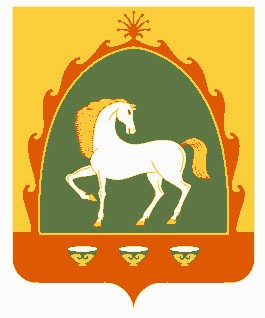 РЕСПУБЛИКА БАШКОРТОСТАНАДМИНИСТРАЦИЯСЕЛЬСКОГО ПОСЕЛЕНИЯ МЕРЯСОВСКИЙ СЕЛЬСОВЕТМУНИЦИПАЛЬНОГО РАЙОНАБАЙМАКСКИЙ РАЙОН                453660, Республика Башкортостан,                 Баймакский  район, с.Мерясово, ул.А.Игибаева,1Тел. 8(34751)4-28-43